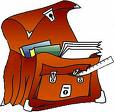 ECOLE IMMACULEE CONCEPTIONFOURNITURES SCOLAIRESAnnée Scolaire 2017/2018CLASSE DE CM1Cahiers :2 portes vues (40 vues ou 60 vues) 2 cahiers brouillons1 cahier de textes ou agendaTrousse : 1 stylo effaçableStylos bille (2 bleus, 1 noir, 1 vert, 1 rouge) à pointe fine2 crayons à papier, gomme, taille-crayons, ciseaux à bouts ronds1 règle, 1 double décimètre, 1 équerre, 1 compas2 bâtons de colle blancheDessin-Peinture : (Le matériel de CE2 pourra être utilisé en CM1)Crayons de couleurFeutresAutres :1 paquet de grandes feuilles à grands carreaux perforées1 pochette à élastiques1 rouleau de sopalin1 boite de mouchoirs2 grands classeurs  avec 12 intercalaires1 paquet de feuilles transparentes pour classeurMerci de s’en tenir à ce seul matériel. Le contenu des trousses est à vérifier régulièrement.Enseignants : Véronique CHEIKHI    Les enfants vont commencer l’année avec Carole Denis.       